ПРАВИТЕЛЬСТВО РЕСПУБЛИКИ КАРЕЛИЯРАСПОРЯЖЕНИЕот 23 марта 2023 г. N 243р-ПВ целях реализации Федерального закона от 5 декабря 2017 года N 392-ФЗ "О внесении изменений в отдельные законодательные акты Российской Федерации по вопросам совершенствования проведения независимой оценки качества условий оказания услуг организациями в сфере культуры, охраны здоровья, образования, социального обслуживания и федеральными учреждениями медико-социальной экспертизы":1. Определить Министерство культуры Республики Карелия, Министерство социальной защиты Республики Карелия, Министерство здравоохранения Республики Карелия, Министерство образования и спорта Республики Карелия исполнительными органами Республики Карелия, уполномоченными на создание условий для организации проведения независимой оценки качества условий оказания услуг организациями в сфере культуры, охраны здоровья, образования, социального обслуживания (далее - уполномоченные органы, организации, оказывающие социальные услуги).2. Уполномоченным органам:обеспечить создание условий для организации проведения независимой оценки качества условий оказания услуг организациями, оказывающими социальные услуги, в порядке, установленном федеральными законами, и устранение недостатков, выявленных по результатам такой оценки;обеспечить на своих официальных сайтах в информационно-телекоммуникационной сети Интернет техническую возможность выражения мнений получателями услуг о качестве условий оказания услуг организациями, оказывающими социальные услуги;обеспечить рассмотрение в месячный срок результатов независимой оценки качества условий оказания услуг организациями, оказывающими социальные услуги, и предложений по улучшению деятельности данных организаций, поступивших от общественных советов, разработать меры по совершенствованию деятельности организаций, оказывающих социальные услуги, и учитывать их при оценке деятельности руководителей данных организаций;обеспечить размещение на своих официальных сайтах и официальном сайте для размещения информации о государственных и муниципальных учреждениях в информационно-телекоммуникационной сети Интернет (www.bus.gov.ru) информации о результатах независимой оценки качества условий оказания услуг организациями, оказывающими социальные услуги, состав и порядок размещения которой определен приказом Министерства финансов Российской Федерации от 7 мая 2019 года N 66н "О составе информации о результатах независимой оценки качества условий осуществления образовательной деятельности организациями, осуществляющими образовательную деятельность, условий оказания услуг организациями культуры, социального обслуживания, медицинскими организациями, федеральными учреждениями медико-социальной экспертизы, размещаемой на официальном сайте для размещения информации о государственных и муниципальных учреждениях в информационно-телекоммуникационной сети "Интернет", включая единые требования к такой информации, и порядке ее размещения, а также требованиях к качеству, удобству и простоте поиска указанной информации";обеспечить координацию деятельности органов местного самоуправления муниципальных районов (городских, муниципальных округов) в Республике Карелия при создании ими условий для организации проведения независимой оценки качества условий оказания услуг организациями в сфере культуры и образования, расположенными на территориях соответствующих муниципальных образований (далее - муниципальные организации, оказывающие социальные услуги), и устранении недостатков, выявленных по результатам такой оценки.3. Рекомендовать органам местного самоуправления муниципальных районов (городских, муниципальных округов) в Республике Карелия:обеспечить создание условий для организации проведения независимой оценки качества условий оказания услуг муниципальными организациями, оказывающими социальные услуги, в порядке и на условиях, которые установлены федеральными законами, и устранение недостатков, выявленных по результатам такой оценки;обеспечить на своих официальных сайтах в информационно-телекоммуникационной сети Интернет техническую возможность выражения мнений получателями услуг о качестве условий оказания услуг муниципальными организациями, оказывающими социальные услуги;обеспечить рассмотрение в месячный срок результатов независимой оценки качества условий оказания услуг муниципальными организациями, оказывающими социальные услуги, и предложений по улучшению деятельности данных организаций, поступивших от общественных советов, разработать меры по совершенствованию деятельности муниципальных организаций, оказывающих социальные услуги, и учитывать их при оценке деятельности руководителей данных организаций;размещать на своих официальных сайтах и официальном сайте для размещения информации о государственных и муниципальных учреждениях в информационно-телекоммуникационной сети Интернет (www.bus.gov.ru) информацию о результатах независимой оценки качества образовательной деятельности муниципальных организаций, оказывающих социальные услуги, состав и порядок размещения которой определен приказом Министерства финансов Российской Федерации от 7 мая 2019 года N 66н "О составе информации о результатах независимой оценки качества условий осуществления образовательной деятельности организациями, осуществляющими образовательную деятельность, условий оказания услуг организациями культуры, социального обслуживания, медицинскими организациями, федеральными учреждениями медико-социальной экспертизы, размещаемой на официальном сайте для размещения информации о государственных и муниципальных учреждениях в информационно-телекоммуникационной сети "Интернет", включая единые требования к такой информации, и порядке ее размещения, а также требованиях к качеству, удобству и простоте поиска указанной информации".4. Признать утратившим силу распоряжение Правительства Республики Карелия от 11 августа 2016 года N 617р-П (Собрание законодательства Республики Карелия, 2016, N 8, ст. 1799).5. Контроль за исполнением настоящего распоряжения возложить на заместителя Премьер-министра Правительства Республики Карелия по социальным вопросам Л.А. Подсадник.Глава Республики КарелияА.О.ПАРФЕНЧИКОВ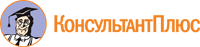 